MOD	ACP/22A5/1РЕЗОЛЮЦИЯ 47 (Пересм.  г.)Повышение степени понимания и эффективности применения Рекомендаций МСЭ в развивающихся странах1, включая проверку на соответствие и функциональную совместимость систем, производимых на основе Рекомендаций МСЭВсемирная конференция по развитию электросвязи ( г.),напоминаяРезолюцию 47 (Пересм. Хайдарабад, 2010 г.) Всемирной конференции по развитию электросвязи (ВКРЭ) о повышении степени понимания и эффективности применения Рекомендаций МСЭ в развивающихся странах,учитывая,a)	что в Резолюции 123 (Пересм.   г.) Полномочной конференции Генеральному секретарю и директорам трех Бюро поручается тесно сотрудничать между собой с целью преодоления разрыва в стандартизации между развивающимися и развитыми странами;b)	что в Резолюции 177 ( г.) Полномочной конференции "Соответствие и функциональная совместимость" содержится призыв оказывать помощь развивающимся странам в создании региональных и субрегиональных центров по вопросам соответствия и функциональной совместимости;c)	что Совет МСЭ на своей сессии 2012 года при рассмотрении бизнес-плана МСЭ по долгосрочному осуществлению программы в области соответствия и функциональной совместимости (C&I) согласовал план действий, в котором, в частности, Бюро развития электросвязи (БРЭ) совместно с Бюро стандартизации электросвязи (БСЭ) должны и далее предлагать курсы профессиональной подготовки по вопросам соответствия и функциональной совместимости с активным привлечением региональных отделений МСЭ;d)	что положения рекомендаций МСЭ могут приниматься Государствами – Членами МСЭ во внимание при разработке национальных стандартов в развивающихся странах,признавая,а)	что в Резолюции 44 (Пересм.  г.) Всемирная ассамблея по стандартизации электросвязи (ВАСЭ) b)	что в Резолюции 76 (Пересм.  г.) ВАСЭ содержится призыв к Сектору стандартизации электросвязи МСЭ (МСЭ-Т) оказывать, в сотрудничестве с другими Секторами в надлежащих случаях, помощь развивающимся странам в определении возможностей по созданию людского и институционального потенциала, а также возможностей в области профессиональной подготовки по проверке на соответствие и функциональную совместимость; создавать региональные и субрегиональные центры по вопросам соответствия и функциональной совместимости, которые, при необходимости, могли бы проводить проверку на соответствие и функциональную совместимость, в надлежащих случаях, поощряя сотрудничество с правительственными и неправительственными, национальными и региональными организациями и международными органами по аккредитации и сертификации;с)	что План действий по Программе C&I был  Советом на его сессии 2013 года и содержится в Документе С13/24(Rev.1);d)	что желательно, чтобы в развивающихся странах имелись приложения инфраструктуры, которые были бы совместимы с Рекомендациями и стандартами МСЭ-Т и/или других международных и признанных на международном уровне организаций, в отличие от базирующихся на проприетарных технологиях и оборудовании приложений инфраструктуры, с тем чтобы поддерживать конкурентную среду в целях сокращения затрат, повышения возможности функциональной совместимости, обеспечения удовлетворительного качества обслуживания и оценки пользователем качества услуг,отмечая,а)	что понимание Рекомендаций МСЭ и связанных с ними международных стандартов в надлежащем и эффективном применении новых технологий в отношении сетей имеет важное значение для выполнения Резолюции 76 (Пересм.  г.) об исследованиях, касающихся проверки на соответствие и функциональную совместимость, помощи развивающимся странам и возможной будущей программы, связанной со Знаком МСЭ;b)	что имеется все больше руководящих указаний по реализации о применении Рекомендаций МСЭ и о том, как проводить и надлежащим образом использовать проверку на соответствие и функциональную совместимость, а также что не хватает руководящих указаний о применении этих технических документов,решает предложить Государствам-Членам и Членам Секторов1	и далее принимать участие в деятельности по повышению степени понимания и эффективности применения Рекомендаций МСЭ-R и МСЭ-Т в развивающихся странах;2	активизировать деятельность по представлению примеров передового опыта в области применения Рекомендаций МСЭ-R и МСЭ-Т, например, среди прочего, по технологии передачи информации по волоконно-оптическим кабелям, технологии сетей широкополосной связи, сетям последующих поколений и укрепления доверия и безопасности при использовании ИКТ, путем организации курсов профессиональной подготовки и семинаров-практикумов специально для развивающихся стран, привлекая к этому процессу академические организации,поручает Директору Бюро развития электросвязи в тесном сотрудничестве с Директорами Бюро стандартизации электросвязи и Бюро радиосвязи1	и далее оказывать содействие в привлечении развивающихся стран к участию в курсах профессиональной подготовки и семинарах-практикумах, организуемых Сектором развития электросвязи МСЭ (МСЭ-D), например, путем предоставления стипендий, с целью представить примеры передового опыта в области применения Рекомендаций МСЭ-R и МСЭ-Т;2	во взаимодействии с Директором БСЭ развивающимся странам помощь в соответствии с Программой 2 в рамках Резолюции 44 (Пересм.  г.) в использовании руководящих указаний, установленных и разработанных МСЭ-Т, относительно применения Рекомендаций МСЭ-Т, в частности по готовым продуктам и присоединению, обращая особое внимание на Рекомендации, имеющие регуляторные и политические последствия;3	оказывать содействие в разработке методических указаний (руководств) по применению Рекомендаций МСЭ;4	во взаимодействии с другими Бюро оказывать помощь развивающимся странам в создании ими потенциала, с тем чтобы они могли выполнять проверку оборудования и систем, отвечающих их потребностям, на соответствие и функциональную совместимость в соответствии с надлежащими Рекомендациями, включая создание или признание, в зависимости от случая, органов по оценке соответствия;5	во взаимодействии с Директором Бюро радиосвязи (БР) и, в соответствующих случаях, с производителями оборудования и систем, и признанными на международном и региональном уровнях организациями по разработке стандартов оказывать помощь Директору БСЭ в проведении мероприятий, предпочтительно в развивающихся странах, по оценке соответствия и проверке на функциональную совместимость и в содействии проведению этих мероприятий развивающимися странами; а также взаимодействовать с Директором БСЭ по вопросам создания потенциала развивающихся стран для их эффективного участия в этих мероприятиях и обеспечения вовлеченности в эти мероприятия, и, кроме того, представлять мнения развивающихся стран по этой теме в соответствии с ответами на вопросник, направляемый членам МСЭ в рамках соответствующей Программы БРЭ;6	координировать и обеспечивать участие развивающихся стран в деятельности международных или региональных лабораторий по тестированию, относящихся к организациям или коммерческим структурам, специализирующимся на проверке соответствия и функциональной совместимости, в целях приобретения ими опыта такой работы;7	взаимодействовать с Директором БСЭ в целях выполнения рекомендуемых мер по Резолюции 76 (Пересм.  г.), отраженных в Плане действий по Программе C&I, которая была одобрена Советом МСЭ на его сессии 2013 года (Документ C13/24(Rev.1));8	возложить на соответствующую Программу БРЭ ответственность за осуществление последующей деятельности в соответствии с настоящей Резолюцией;9	представлять периодические отчеты Консультативной группе по развитию электросвязи о ходе выполнения настоящей Резолюции, а также отчет следующей ВКРЭ о ходе выполнения настоящей Резолюции, который должен также содержать полученные выводы с целью обновления Резолюции на период после  года;10	способствовать через региональные отделения МСЭ проведению совещаний экспертов на региональном и субрегиональном уровнях для повышения информированности в развивающихся странах по вопросу о создании надлежащей Программы C&I в таких странах,предлагает организациям, аттестованным в соответствии с Рекомендацией МСЭ-Т А.5,совместно с Директором БРЭ и Директором БСЭ, в соответствии с Резолюцией 177 ( г.), работать над созданием в развивающихся странах потенциала в области проверки на соответствие и функциональную совместимость, включая профессиональную подготовку.Основания:	Основными результатами работы МСЭ являются Рекомендации, которые разрабатывают МСЭ-R и МСЭ-T. Международные стандарты играют ключевую роль в обеспечении функциональной совместимости и согласовании расходящихся интересов заинтересованных сторон. В связи с этим большое число Рекомендаций МСЭ-R и МСЭ-T составляют ценные ресурсы для всех Членов МСЭ. Ввиду этого ожидается, что МСЭ-D может помочь своим Членам, в особенности развивающимся странам, получить доступ к этим ресурсам, понимать и эффективно их использовать. В связи с этим следует далее укреплять роль МСЭ-D в развитии знаний и эффективном применении Рекомендаций МСЭ в развивающихся странах.______________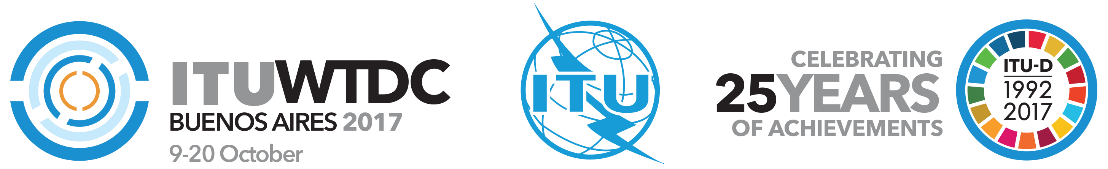 Всемирная конференция по развитию электросвязи 2017 года (ВКРЭ-17)Буэнос-Айрес, Аргентина, 9–20 октября 2017 года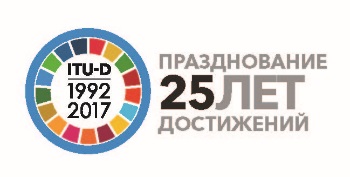 ПЛЕНАРНОЕ ЗАСЕДАНИЕПЛЕНАРНОЕ ЗАСЕДАНИЕДополнительный документ 5
к Документу WTDC-17/22-R29 августа 2017 годаОригинал: английскийАдминистрации стран – членов Азиатско-Тихоокеанского сообщества электросвязиАдминистрации стран – членов Азиатско-Тихоокеанского сообщества электросвязиАдминистрации стран – членов Азиатско-Тихоокеанского сообщества электросвязиПЕРЕСМОТР РЕЗОЛЮЦИИ 47 ВКРЭ − Повышение степени понимания и эффективности применения Рекомендаций МСЭ в развивающихся странах, включая проверку на соответствие и функциональную совместимость систем, производимых на основе Рекомендаций МСЭПЕРЕСМОТР РЕЗОЛЮЦИИ 47 ВКРЭ − Повышение степени понимания и эффективности применения Рекомендаций МСЭ в развивающихся странах, включая проверку на соответствие и функциональную совместимость систем, производимых на основе Рекомендаций МСЭПЕРЕСМОТР РЕЗОЛЮЦИИ 47 ВКРЭ − Повышение степени понимания и эффективности применения Рекомендаций МСЭ в развивающихся странах, включая проверку на соответствие и функциональную совместимость систем, производимых на основе Рекомендаций МСЭПриоритетная область:	−	Резолюции и РекомендацииРезюмеОдна из важных функций МСЭ-D заключается в соединении развивающихся стран и оказания им помощи, для того чтобы они могли участвовать в деятельности МСЭ-T и МСЭ-R. Во многих Резолюциях ВАСЭ, ВКР и ПК Директору БРЭ поручается, в тесном сотрудничестве с Директорами БСЭ и БР, выполнять действия, предписываемые этими Резолюциями. Это объясняется тем, что МСЭ-D является эффективным форумом для развивающихся стран, задачи которого заключаются в сокращении разрывов между развитыми и развивающимися странами для достижения Целей в области устойчивого развития.Важнейшими и основными продуктами МСЭ-T и МСЭ-R являются Рекомендации/Стандарты. Международные стандарты играют очень важную роль в обеспечении функциональной совместимости и согласовании интересов. Тысячи стандартов МСЭ-T и МСЭ-R составляют чрезвычайно ценный ресурс для всех членов МСЭ. Ожидается, что МСЭ-D способен помочь в соединении развивающихся стран, для того чтобы они могли обращаться к этому ресурсу, понимать и эффективно его использовать. Таким образом, следует далее укреплять роль МСЭ-D в развитии знаний и эффективном применении Рекомендаций МСЭ в развивающихся странах. При этом важно, чтобы Члены МСЭ, в особенности из развивающихся стран, обменивались опытом применения Рекомендаций МСЭ, для того чтобы выявлять сложности и проблемы и обсуждать способы использования данного ресурса.Ожидаемые результатыПересмотр Резолюции 47 ВКРЭ.Справочные документыРезолюция 47 ВКРЭ; Резолюция 44 ВАСЭ, Резолюция 76; Резолюция 177 ПК.Приоритетная область:	−	Резолюции и РекомендацииРезюмеОдна из важных функций МСЭ-D заключается в соединении развивающихся стран и оказания им помощи, для того чтобы они могли участвовать в деятельности МСЭ-T и МСЭ-R. Во многих Резолюциях ВАСЭ, ВКР и ПК Директору БРЭ поручается, в тесном сотрудничестве с Директорами БСЭ и БР, выполнять действия, предписываемые этими Резолюциями. Это объясняется тем, что МСЭ-D является эффективным форумом для развивающихся стран, задачи которого заключаются в сокращении разрывов между развитыми и развивающимися странами для достижения Целей в области устойчивого развития.Важнейшими и основными продуктами МСЭ-T и МСЭ-R являются Рекомендации/Стандарты. Международные стандарты играют очень важную роль в обеспечении функциональной совместимости и согласовании интересов. Тысячи стандартов МСЭ-T и МСЭ-R составляют чрезвычайно ценный ресурс для всех членов МСЭ. Ожидается, что МСЭ-D способен помочь в соединении развивающихся стран, для того чтобы они могли обращаться к этому ресурсу, понимать и эффективно его использовать. Таким образом, следует далее укреплять роль МСЭ-D в развитии знаний и эффективном применении Рекомендаций МСЭ в развивающихся странах. При этом важно, чтобы Члены МСЭ, в особенности из развивающихся стран, обменивались опытом применения Рекомендаций МСЭ, для того чтобы выявлять сложности и проблемы и обсуждать способы использования данного ресурса.Ожидаемые результатыПересмотр Резолюции 47 ВКРЭ.Справочные документыРезолюция 47 ВКРЭ; Резолюция 44 ВАСЭ, Резолюция 76; Резолюция 177 ПК.Приоритетная область:	−	Резолюции и РекомендацииРезюмеОдна из важных функций МСЭ-D заключается в соединении развивающихся стран и оказания им помощи, для того чтобы они могли участвовать в деятельности МСЭ-T и МСЭ-R. Во многих Резолюциях ВАСЭ, ВКР и ПК Директору БРЭ поручается, в тесном сотрудничестве с Директорами БСЭ и БР, выполнять действия, предписываемые этими Резолюциями. Это объясняется тем, что МСЭ-D является эффективным форумом для развивающихся стран, задачи которого заключаются в сокращении разрывов между развитыми и развивающимися странами для достижения Целей в области устойчивого развития.Важнейшими и основными продуктами МСЭ-T и МСЭ-R являются Рекомендации/Стандарты. Международные стандарты играют очень важную роль в обеспечении функциональной совместимости и согласовании интересов. Тысячи стандартов МСЭ-T и МСЭ-R составляют чрезвычайно ценный ресурс для всех членов МСЭ. Ожидается, что МСЭ-D способен помочь в соединении развивающихся стран, для того чтобы они могли обращаться к этому ресурсу, понимать и эффективно его использовать. Таким образом, следует далее укреплять роль МСЭ-D в развитии знаний и эффективном применении Рекомендаций МСЭ в развивающихся странах. При этом важно, чтобы Члены МСЭ, в особенности из развивающихся стран, обменивались опытом применения Рекомендаций МСЭ, для того чтобы выявлять сложности и проблемы и обсуждать способы использования данного ресурса.Ожидаемые результатыПересмотр Резолюции 47 ВКРЭ.Справочные документыРезолюция 47 ВКРЭ; Резолюция 44 ВАСЭ, Резолюция 76; Резолюция 177 ПК.